ΘΕΜΑ:	«Πρόγραμμα ΦΙΛΟΔΗΜΟΣ ΙΙ: Προμήθεια μηχανολογικού εξοπλισμού και μηχανημάτων Δήμου Δωρίδος  (ΥΑ 4748/20-02-2018), με ηλεκτρονικό ανοικτό κάτω των ορίων, διαγωνισμό»Ε Ν Τ Υ Π Ο   Π Ρ Ο Σ Φ Ο Ρ Α Σ 1Της επιχείρησης …………………………………, έδρα ……………...., οδός …………………., αριθμός ……, ΑΦΜ………………..., ΔΟΥ…………………..., τηλέφωνο …………………., fax ……………....Τα προσφερόμενα είδη είναι από την εταιρεία:……………………………………………………………………………………………………………Τα υπό προμήθεια είδη είναι σύμφωνα  με τις τεχνικές προδιαγραφές της 21/2021 μελέτης, του Αυτοτελούς Τμήματος Τεχνικών Υπηρεσιών του Δήμου Δωρίδος.1 Κάθε ενδιαφερόμενος μπορεί να υποβάλλει ηλεκτρονική προσφορά είτε για μια από τις παραπάνω ομάδες είτε και για όλες.ΟΠΡΟΣΦΕΡΩΝΣφραγίδα και υπογραφή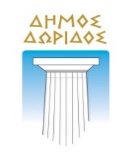 ΕΛΛΗΝΙΚΗ ΔΗΜΟΚΡΑΤΙΑΝΟΜΟΣ ΦΩΚΙΔΑΣ ΔΗΜΟΣ ΔΩΡΙΔΟΣΑυτοτελές Τμήμα Τεχνικών  ΥπηρεσιώνΕΡΓΟ:   «Πρόγραμμα ΦΙΛΟΔΗΜΟΣ ΙΙ: Προμήθεια μηχανολογικού εξοπλισμού και μηχανημάτων Δήμου Δωρίδος  (ΥΑ 4748/20-02-2018)-Προμήθεια τριών (3) υδροφόρων οχημάτων χωρητικότητας 2000 λίτρων για τις ανάγκες του Δήμου Δωριδος».ΧΡΗΣΗ : 2021Α/ΑΕΙΔΟΣΜ.Μ.ΠΟΣΟΤΗΤΑΤΙΜΗ ΜΟΝΑΔΑΣΣΥΝΟΛΟ1.«Προμήθεια τριών (3) υδροφόρων οχημάτων χωρητικότητας 2000 λίτρων για τις ανάγκες του Δήμου Δωριδος»ΤΕΜ3………………€…………………€ΣΥΝΟΛΟ………………..€Φ.Π.Α. 24%……………….€ΓΕΝΙΚΟ ΣΥΝΟΛΟ………………..€